Curriculum vitae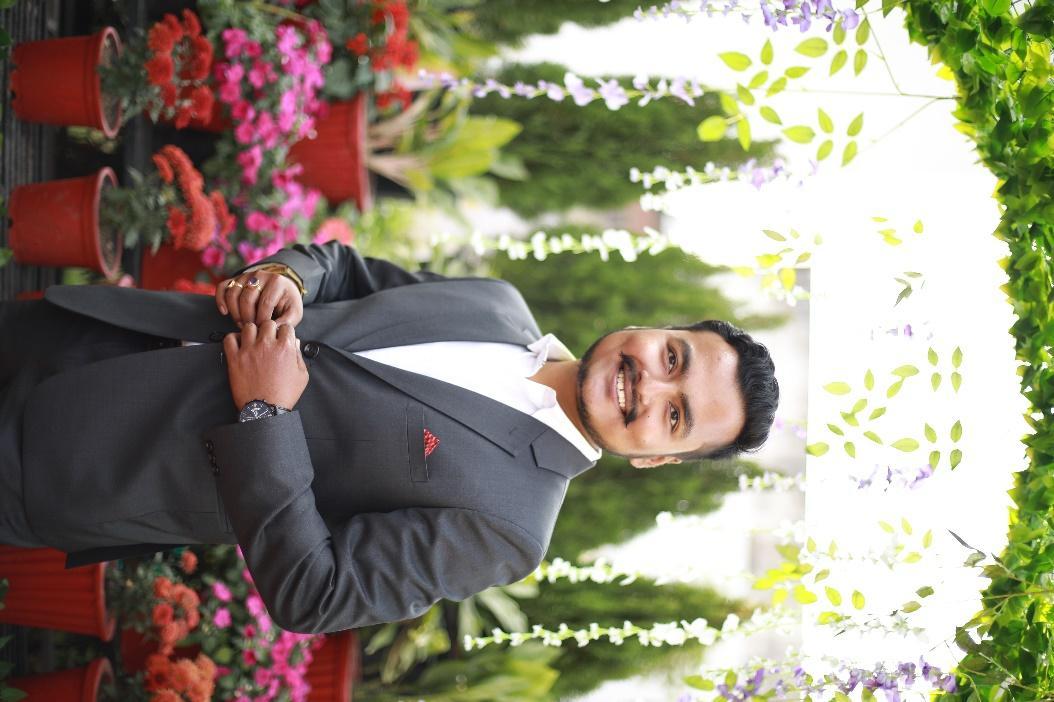 Tanmay DasguptaAssistant Professor Department of Mining EngineeringBIT-SINDRI, DHANBAD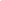 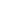 Personal information Personal information Personal information Personal information Personal information Personal information Personal information Personal information Personal information Personal information Personal information Date of birth Date of birth Date of birth 08-October-199208-October-199208-October-199208-October-199208-October-199208-October-199208-October-199208-October-1992NationalityNationalityNationalityIndianIndianIndianIndianIndianIndianIndianIndianEmail Email Email tanmaydas.min@bitsindri.ac.in,tdggec1992@gmail.comtanmaydas.min@bitsindri.ac.in,tdggec1992@gmail.comtanmaydas.min@bitsindri.ac.in,tdggec1992@gmail.comtanmaydas.min@bitsindri.ac.in,tdggec1992@gmail.comtanmaydas.min@bitsindri.ac.in,tdggec1992@gmail.comtanmaydas.min@bitsindri.ac.in,tdggec1992@gmail.comtanmaydas.min@bitsindri.ac.in,tdggec1992@gmail.comtanmaydas.min@bitsindri.ac.in,tdggec1992@gmail.comContact no.Contact no.Contact no.+91-8840144886,+91-9128985807+91-8840144886,+91-9128985807+91-8840144886,+91-9128985807+91-8840144886,+91-9128985807+91-8840144886,+91-9128985807+91-8840144886,+91-9128985807+91-8840144886,+91-9128985807+91-8840144886,+91-9128985807Office addressOffice addressOffice addressDepartment of Mining Engineering, BIT SindriDhanbad-828123, Jharkhand, IndiaDepartment of Mining Engineering, BIT SindriDhanbad-828123, Jharkhand, IndiaDepartment of Mining Engineering, BIT SindriDhanbad-828123, Jharkhand, IndiaDepartment of Mining Engineering, BIT SindriDhanbad-828123, Jharkhand, IndiaDepartment of Mining Engineering, BIT SindriDhanbad-828123, Jharkhand, IndiaDepartment of Mining Engineering, BIT SindriDhanbad-828123, Jharkhand, IndiaDepartment of Mining Engineering, BIT SindriDhanbad-828123, Jharkhand, IndiaDepartment of Mining Engineering, BIT SindriDhanbad-828123, Jharkhand, IndiaHome addressHome addressHome addressA-3,B Block ,3rd Floor Maheshwar Dham Apartments, New Karmik Nagar, Loharkulli, Dhanbad ,Jharkhand 826001A-3,B Block ,3rd Floor Maheshwar Dham Apartments, New Karmik Nagar, Loharkulli, Dhanbad ,Jharkhand 826001A-3,B Block ,3rd Floor Maheshwar Dham Apartments, New Karmik Nagar, Loharkulli, Dhanbad ,Jharkhand 826001A-3,B Block ,3rd Floor Maheshwar Dham Apartments, New Karmik Nagar, Loharkulli, Dhanbad ,Jharkhand 826001A-3,B Block ,3rd Floor Maheshwar Dham Apartments, New Karmik Nagar, Loharkulli, Dhanbad ,Jharkhand 826001A-3,B Block ,3rd Floor Maheshwar Dham Apartments, New Karmik Nagar, Loharkulli, Dhanbad ,Jharkhand 826001A-3,B Block ,3rd Floor Maheshwar Dham Apartments, New Karmik Nagar, Loharkulli, Dhanbad ,Jharkhand 826001A-3,B Block ,3rd Floor Maheshwar Dham Apartments, New Karmik Nagar, Loharkulli, Dhanbad ,Jharkhand 826001Web page address Web page address Web page address Home page address: https://www.bitsindri.ac.in/faculty-profile/tanmay.htmlResearchgate profile:www.researchgate.net/profile/Tanmay-Das-GuptaHome page address: https://www.bitsindri.ac.in/faculty-profile/tanmay.htmlResearchgate profile:www.researchgate.net/profile/Tanmay-Das-GuptaHome page address: https://www.bitsindri.ac.in/faculty-profile/tanmay.htmlResearchgate profile:www.researchgate.net/profile/Tanmay-Das-GuptaHome page address: https://www.bitsindri.ac.in/faculty-profile/tanmay.htmlResearchgate profile:www.researchgate.net/profile/Tanmay-Das-GuptaHome page address: https://www.bitsindri.ac.in/faculty-profile/tanmay.htmlResearchgate profile:www.researchgate.net/profile/Tanmay-Das-GuptaHome page address: https://www.bitsindri.ac.in/faculty-profile/tanmay.htmlResearchgate profile:www.researchgate.net/profile/Tanmay-Das-GuptaHome page address: https://www.bitsindri.ac.in/faculty-profile/tanmay.htmlResearchgate profile:www.researchgate.net/profile/Tanmay-Das-GuptaHome page address: https://www.bitsindri.ac.in/faculty-profile/tanmay.htmlResearchgate profile:www.researchgate.net/profile/Tanmay-Das-GuptaAcademic qualificationAcademic qualificationAcademic qualificationAcademic qualificationAcademic qualificationAcademic qualificationAcademic qualificationAcademic qualificationAcademic qualificationAcademic qualificationAcademic qualificationS/NO.DEGREEYEAR YEAR YEAR YEAR UNIVERSITY /INSTITUTEUNIVERSITY /INSTITUTEUNIVERSITY /INSTITUTEUNIVERSITY /INSTITUTEUNIVERSITY /INSTITUTEB.EMining engineering2015201520152015GOVERNMENT ENGINEERING COLLEGE-BILASPURCHHATTISGARH SWAMI VIVEKANAND TECHNICAL UNIVERSITY-BHILAIGOVERNMENT ENGINEERING COLLEGE-BILASPURCHHATTISGARH SWAMI VIVEKANAND TECHNICAL UNIVERSITY-BHILAIGOVERNMENT ENGINEERING COLLEGE-BILASPURCHHATTISGARH SWAMI VIVEKANAND TECHNICAL UNIVERSITY-BHILAIGOVERNMENT ENGINEERING COLLEGE-BILASPURCHHATTISGARH SWAMI VIVEKANAND TECHNICAL UNIVERSITY-BHILAIGOVERNMENT ENGINEERING COLLEGE-BILASPURCHHATTISGARH SWAMI VIVEKANAND TECHNICAL UNIVERSITY-BHILAIM.TechMine environment specialisation 2017201720172017INDIAN INSTITUTE OF TECHNOLOGY-BHU, VARANASI INDIAN INSTITUTE OF TECHNOLOGY-BHU, VARANASI INDIAN INSTITUTE OF TECHNOLOGY-BHU, VARANASI INDIAN INSTITUTE OF TECHNOLOGY-BHU, VARANASI INDIAN INSTITUTE OF TECHNOLOGY-BHU, VARANASI PhD.Mining engineeringPursuing Pursuing Pursuing Pursuing INDIAN INSTITUTE OF TECHNOLOGY-ISM, DHANBADINDIAN INSTITUTE OF TECHNOLOGY-ISM, DHANBADINDIAN INSTITUTE OF TECHNOLOGY-ISM, DHANBADINDIAN INSTITUTE OF TECHNOLOGY-ISM, DHANBADINDIAN INSTITUTE OF TECHNOLOGY-ISM, DHANBADField of interest Field of interest Field of interest Mine Ventilation, Mine Fire, Mine Environment, Mine Planning, Computational Fluid Dynamics, Environmental Impact Assessment,Mine Legislation Mine Ventilation, Mine Fire, Mine Environment, Mine Planning, Computational Fluid Dynamics, Environmental Impact Assessment,Mine Legislation Mine Ventilation, Mine Fire, Mine Environment, Mine Planning, Computational Fluid Dynamics, Environmental Impact Assessment,Mine Legislation Mine Ventilation, Mine Fire, Mine Environment, Mine Planning, Computational Fluid Dynamics, Environmental Impact Assessment,Mine Legislation Mine Ventilation, Mine Fire, Mine Environment, Mine Planning, Computational Fluid Dynamics, Environmental Impact Assessment,Mine Legislation Mine Ventilation, Mine Fire, Mine Environment, Mine Planning, Computational Fluid Dynamics, Environmental Impact Assessment,Mine Legislation Mine Ventilation, Mine Fire, Mine Environment, Mine Planning, Computational Fluid Dynamics, Environmental Impact Assessment,Mine Legislation Mine Ventilation, Mine Fire, Mine Environment, Mine Planning, Computational Fluid Dynamics, Environmental Impact Assessment,Mine Legislation Professional experience including internshipsProfessional experience including internshipsProfessional experience including internshipsProfessional experience including internshipsProfessional experience including internshipsProfessional experience including internshipsProfessional experience including internshipsProfessional experience including internshipsProfessional experience including internshipsProfessional experience including internshipsProfessional experience including internshipsCoal India limited Coal India limited Coal India limited June 2013 to July 2013June 2013 to July 2013June 2013 to July 2013June 2013 to July 2013Haldibadi Underground Coal Mine, West Jhagrakhand, Koria, Chattisgarh, South Eastern Central Coalfields.Haldibadi Underground Coal Mine, West Jhagrakhand, Koria, Chattisgarh, South Eastern Central Coalfields.Haldibadi Underground Coal Mine, West Jhagrakhand, Koria, Chattisgarh, South Eastern Central Coalfields.Haldibadi Underground Coal Mine, West Jhagrakhand, Koria, Chattisgarh, South Eastern Central Coalfields.Coal India limited .Coal India limited .Coal India limited .July 2014 to August 2014.July 2014 to August 2014.July 2014 to August 2014.July 2014 to August 2014.Mahan -1 Open Cast Mine, Bhattgaon, Surajpur, Chhattisgarh, South Eastern Central CoalfieldsMahan -1 Open Cast Mine, Bhattgaon, Surajpur, Chhattisgarh, South Eastern Central CoalfieldsMahan -1 Open Cast Mine, Bhattgaon, Surajpur, Chhattisgarh, South Eastern Central CoalfieldsMahan -1 Open Cast Mine, Bhattgaon, Surajpur, Chhattisgarh, South Eastern Central CoalfieldsCareer point  education Pvt limited Career point  education Pvt limited Career point  education Pvt limited October 2012-august 2015October 2012-august 2015October 2012-august 2015October 2012-august 2015Physics Faculty (Part -Time) ,Career Point Pvt.Limited ,Bilaspur Franchise  ,Chhattisgarh Physics Faculty (Part -Time) ,Career Point Pvt.Limited ,Bilaspur Franchise  ,Chhattisgarh Physics Faculty (Part -Time) ,Career Point Pvt.Limited ,Bilaspur Franchise  ,Chhattisgarh Physics Faculty (Part -Time) ,Career Point Pvt.Limited ,Bilaspur Franchise  ,Chhattisgarh National Project Implementation Unit NPIU, MHRD, Government Of India.National Project Implementation Unit NPIU, MHRD, Government Of India.National Project Implementation Unit NPIU, MHRD, Government Of India.January 2018-September 2021January 2018-September 2021January 2018-September 2021January 2018-September 2021World Bank assisted project, deputation in Jharkhand @ BIT-Sindri.World Bank assisted project, deputation in Jharkhand @ BIT-Sindri.World Bank assisted project, deputation in Jharkhand @ BIT-Sindri.World Bank assisted project, deputation in Jharkhand @ BIT-Sindri.Department Of Higher Technical Education And Skill Development ,Government Of Jharkhand Department Of Higher Technical Education And Skill Development ,Government Of Jharkhand Department Of Higher Technical Education And Skill Development ,Government Of Jharkhand October 2021-Till PresentOctober 2021-Till PresentOctober 2021-Till PresentOctober 2021-Till PresentBIT-Sindri, Dhanbad BIT-Sindri, Dhanbad BIT-Sindri, Dhanbad BIT-Sindri, Dhanbad Research ExperienceResearch ExperienceResearch ExperienceResearch ExperienceResearch ExperienceResearch ExperienceResearch ExperienceResearch ExperienceResearch ExperienceResearch ExperienceResearch ExperienceDoctoral Research scholar (PT), IIT-ISM, Dhanbad (2019 to present)Thesis title :Experimental and Numerical Investigations of Coal Spontaneous Combustion Kinetics and Mine Fire.To develop and standardize a method to generate combustion kinetics data of different coal and categorizing their self heating propensity.To carry out CFD modeling for studying the role of temperature, moisture, oxygen concentration and airflow rate on the coal spontaneous combustion phenomenon and mine fire. Supervisor: Dr D.P MishraDoctoral Research scholar (PT), IIT-ISM, Dhanbad (2019 to present)Thesis title :Experimental and Numerical Investigations of Coal Spontaneous Combustion Kinetics and Mine Fire.To develop and standardize a method to generate combustion kinetics data of different coal and categorizing their self heating propensity.To carry out CFD modeling for studying the role of temperature, moisture, oxygen concentration and airflow rate on the coal spontaneous combustion phenomenon and mine fire. Supervisor: Dr D.P MishraDoctoral Research scholar (PT), IIT-ISM, Dhanbad (2019 to present)Thesis title :Experimental and Numerical Investigations of Coal Spontaneous Combustion Kinetics and Mine Fire.To develop and standardize a method to generate combustion kinetics data of different coal and categorizing their self heating propensity.To carry out CFD modeling for studying the role of temperature, moisture, oxygen concentration and airflow rate on the coal spontaneous combustion phenomenon and mine fire. Supervisor: Dr D.P MishraDoctoral Research scholar (PT), IIT-ISM, Dhanbad (2019 to present)Thesis title :Experimental and Numerical Investigations of Coal Spontaneous Combustion Kinetics and Mine Fire.To develop and standardize a method to generate combustion kinetics data of different coal and categorizing their self heating propensity.To carry out CFD modeling for studying the role of temperature, moisture, oxygen concentration and airflow rate on the coal spontaneous combustion phenomenon and mine fire. Supervisor: Dr D.P MishraDoctoral Research scholar (PT), IIT-ISM, Dhanbad (2019 to present)Thesis title :Experimental and Numerical Investigations of Coal Spontaneous Combustion Kinetics and Mine Fire.To develop and standardize a method to generate combustion kinetics data of different coal and categorizing their self heating propensity.To carry out CFD modeling for studying the role of temperature, moisture, oxygen concentration and airflow rate on the coal spontaneous combustion phenomenon and mine fire. Supervisor: Dr D.P MishraDoctoral Research scholar (PT), IIT-ISM, Dhanbad (2019 to present)Thesis title :Experimental and Numerical Investigations of Coal Spontaneous Combustion Kinetics and Mine Fire.To develop and standardize a method to generate combustion kinetics data of different coal and categorizing their self heating propensity.To carry out CFD modeling for studying the role of temperature, moisture, oxygen concentration and airflow rate on the coal spontaneous combustion phenomenon and mine fire. Supervisor: Dr D.P MishraDoctoral Research scholar (PT), IIT-ISM, Dhanbad (2019 to present)Thesis title :Experimental and Numerical Investigations of Coal Spontaneous Combustion Kinetics and Mine Fire.To develop and standardize a method to generate combustion kinetics data of different coal and categorizing their self heating propensity.To carry out CFD modeling for studying the role of temperature, moisture, oxygen concentration and airflow rate on the coal spontaneous combustion phenomenon and mine fire. Supervisor: Dr D.P MishraDoctoral Research scholar (PT), IIT-ISM, Dhanbad (2019 to present)Thesis title :Experimental and Numerical Investigations of Coal Spontaneous Combustion Kinetics and Mine Fire.To develop and standardize a method to generate combustion kinetics data of different coal and categorizing their self heating propensity.To carry out CFD modeling for studying the role of temperature, moisture, oxygen concentration and airflow rate on the coal spontaneous combustion phenomenon and mine fire. Supervisor: Dr D.P MishraDoctoral Research scholar (PT), IIT-ISM, Dhanbad (2019 to present)Thesis title :Experimental and Numerical Investigations of Coal Spontaneous Combustion Kinetics and Mine Fire.To develop and standardize a method to generate combustion kinetics data of different coal and categorizing their self heating propensity.To carry out CFD modeling for studying the role of temperature, moisture, oxygen concentration and airflow rate on the coal spontaneous combustion phenomenon and mine fire. Supervisor: Dr D.P MishraDoctoral Research scholar (PT), IIT-ISM, Dhanbad (2019 to present)Thesis title :Experimental and Numerical Investigations of Coal Spontaneous Combustion Kinetics and Mine Fire.To develop and standardize a method to generate combustion kinetics data of different coal and categorizing their self heating propensity.To carry out CFD modeling for studying the role of temperature, moisture, oxygen concentration and airflow rate on the coal spontaneous combustion phenomenon and mine fire. Supervisor: Dr D.P MishraPostgraduate scholar, IIT- BHU, Varanasi (2017).Thesis title: Degree of investigation for gassiness of underground coal mines of India with particular reference to methane utilisation.    Supervisor: Prof. Aarif Jamal      Estimating the methane gas content of coal samples collected from the deepest coal mines of India. Determining the grade of coal and its gross calorific value using proximate analysis by I.S. specifications.Postgraduate scholar, IIT- BHU, Varanasi (2017).Thesis title: Degree of investigation for gassiness of underground coal mines of India with particular reference to methane utilisation.    Supervisor: Prof. Aarif Jamal      Estimating the methane gas content of coal samples collected from the deepest coal mines of India. Determining the grade of coal and its gross calorific value using proximate analysis by I.S. specifications.Postgraduate scholar, IIT- BHU, Varanasi (2017).Thesis title: Degree of investigation for gassiness of underground coal mines of India with particular reference to methane utilisation.    Supervisor: Prof. Aarif Jamal      Estimating the methane gas content of coal samples collected from the deepest coal mines of India. Determining the grade of coal and its gross calorific value using proximate analysis by I.S. specifications.Postgraduate scholar, IIT- BHU, Varanasi (2017).Thesis title: Degree of investigation for gassiness of underground coal mines of India with particular reference to methane utilisation.    Supervisor: Prof. Aarif Jamal      Estimating the methane gas content of coal samples collected from the deepest coal mines of India. Determining the grade of coal and its gross calorific value using proximate analysis by I.S. specifications.Postgraduate scholar, IIT- BHU, Varanasi (2017).Thesis title: Degree of investigation for gassiness of underground coal mines of India with particular reference to methane utilisation.    Supervisor: Prof. Aarif Jamal      Estimating the methane gas content of coal samples collected from the deepest coal mines of India. Determining the grade of coal and its gross calorific value using proximate analysis by I.S. specifications.Postgraduate scholar, IIT- BHU, Varanasi (2017).Thesis title: Degree of investigation for gassiness of underground coal mines of India with particular reference to methane utilisation.    Supervisor: Prof. Aarif Jamal      Estimating the methane gas content of coal samples collected from the deepest coal mines of India. Determining the grade of coal and its gross calorific value using proximate analysis by I.S. specifications.Postgraduate scholar, IIT- BHU, Varanasi (2017).Thesis title: Degree of investigation for gassiness of underground coal mines of India with particular reference to methane utilisation.    Supervisor: Prof. Aarif Jamal      Estimating the methane gas content of coal samples collected from the deepest coal mines of India. Determining the grade of coal and its gross calorific value using proximate analysis by I.S. specifications.Postgraduate scholar, IIT- BHU, Varanasi (2017).Thesis title: Degree of investigation for gassiness of underground coal mines of India with particular reference to methane utilisation.    Supervisor: Prof. Aarif Jamal      Estimating the methane gas content of coal samples collected from the deepest coal mines of India. Determining the grade of coal and its gross calorific value using proximate analysis by I.S. specifications.Postgraduate scholar, IIT- BHU, Varanasi (2017).Thesis title: Degree of investigation for gassiness of underground coal mines of India with particular reference to methane utilisation.    Supervisor: Prof. Aarif Jamal      Estimating the methane gas content of coal samples collected from the deepest coal mines of India. Determining the grade of coal and its gross calorific value using proximate analysis by I.S. specifications.Postgraduate scholar, IIT- BHU, Varanasi (2017).Thesis title: Degree of investigation for gassiness of underground coal mines of India with particular reference to methane utilisation.    Supervisor: Prof. Aarif Jamal      Estimating the methane gas content of coal samples collected from the deepest coal mines of India. Determining the grade of coal and its gross calorific value using proximate analysis by I.S. specifications.Academic Institute Credentials Academic Institute Credentials Academic Institute Credentials Academic Institute Credentials Academic Institute Credentials Academic Institute Credentials Academic Institute Credentials Academic Institute Credentials Academic Institute Credentials Academic Institute Credentials Academic Institute Credentials Courses taughtCourses taughtCourses taughtUndergraduate level Theory: 06Practicals:02Undergraduate level Theory: 06Practicals:02Undergraduate level Theory: 06Practicals:02Undergraduate level Theory: 06Practicals:02Undergraduate level Theory: 06Practicals:02Undergraduate level Theory: 06Practicals:02Undergraduate level Theory: 06Practicals:02GATE GATE GATE Undertaking two courses with a maximum level of exposure through classroom mode, MOOCs, NPTEL, google classroom, evaluation and feedback Undertaking two courses with a maximum level of exposure through classroom mode, MOOCs, NPTEL, google classroom, evaluation and feedback Undertaking two courses with a maximum level of exposure through classroom mode, MOOCs, NPTEL, google classroom, evaluation and feedback Undertaking two courses with a maximum level of exposure through classroom mode, MOOCs, NPTEL, google classroom, evaluation and feedback Undertaking two courses with a maximum level of exposure through classroom mode, MOOCs, NPTEL, google classroom, evaluation and feedback Undertaking two courses with a maximum level of exposure through classroom mode, MOOCs, NPTEL, google classroom, evaluation and feedback Undertaking two courses with a maximum level of exposure through classroom mode, MOOCs, NPTEL, google classroom, evaluation and feedback Accreditation status Accreditation status Accreditation status Achieved NBA accreditation in 2019 for Undergraduate B.Tech program of the mining engineering department BIT, Sindri Member of the core departmental NBA committee Achieved NBA accreditation in 2019 for Undergraduate B.Tech program of the mining engineering department BIT, Sindri Member of the core departmental NBA committee Achieved NBA accreditation in 2019 for Undergraduate B.Tech program of the mining engineering department BIT, Sindri Member of the core departmental NBA committee Achieved NBA accreditation in 2019 for Undergraduate B.Tech program of the mining engineering department BIT, Sindri Member of the core departmental NBA committee Achieved NBA accreditation in 2019 for Undergraduate B.Tech program of the mining engineering department BIT, Sindri Member of the core departmental NBA committee Achieved NBA accreditation in 2019 for Undergraduate B.Tech program of the mining engineering department BIT, Sindri Member of the core departmental NBA committee Achieved NBA accreditation in 2019 for Undergraduate B.Tech program of the mining engineering department BIT, Sindri Member of the core departmental NBA committee Examination Examination Examination Question Paper Setting, Departmental university examination Evaluation Committee Member For Both Vinoba Bhave University, Jharkhand University Of Technology, Aditya Institute Of Technology And Management, Tekkali The Institution Of Engineers(I.E.) Examination Forum, Bikaner technical university,Rajasthan Question Paper Setting, Departmental university examination Evaluation Committee Member For Both Vinoba Bhave University, Jharkhand University Of Technology, Aditya Institute Of Technology And Management, Tekkali The Institution Of Engineers(I.E.) Examination Forum, Bikaner technical university,Rajasthan Question Paper Setting, Departmental university examination Evaluation Committee Member For Both Vinoba Bhave University, Jharkhand University Of Technology, Aditya Institute Of Technology And Management, Tekkali The Institution Of Engineers(I.E.) Examination Forum, Bikaner technical university,Rajasthan Question Paper Setting, Departmental university examination Evaluation Committee Member For Both Vinoba Bhave University, Jharkhand University Of Technology, Aditya Institute Of Technology And Management, Tekkali The Institution Of Engineers(I.E.) Examination Forum, Bikaner technical university,Rajasthan Question Paper Setting, Departmental university examination Evaluation Committee Member For Both Vinoba Bhave University, Jharkhand University Of Technology, Aditya Institute Of Technology And Management, Tekkali The Institution Of Engineers(I.E.) Examination Forum, Bikaner technical university,Rajasthan Question Paper Setting, Departmental university examination Evaluation Committee Member For Both Vinoba Bhave University, Jharkhand University Of Technology, Aditya Institute Of Technology And Management, Tekkali The Institution Of Engineers(I.E.) Examination Forum, Bikaner technical university,Rajasthan Question Paper Setting, Departmental university examination Evaluation Committee Member For Both Vinoba Bhave University, Jharkhand University Of Technology, Aditya Institute Of Technology And Management, Tekkali The Institution Of Engineers(I.E.) Examination Forum, Bikaner technical university,Rajasthan Administrative experience Administrative experience Administrative experience Administrative experience Administrative experience Administrative experience Administrative experience Administrative experience Administrative experience Administrative experience Administrative experience AT INSTITUTE LEVELAT INSTITUTE LEVELAT INSTITUTE LEVELAT INSTITUTE LEVELAT INSTITUTE LEVELAT INSTITUTE LEVELAT INSTITUTE LEVELAT INSTITUTE LEVELAT INSTITUTE LEVELAT INSTITUTE LEVELAT INSTITUTE LEVELR&D relation coordinator (M.N. dept. representative) with CIMFR, Dhanbad under the memorandum of understanding of BIT, Sindri and CSIR-CIMFRR&D relation coordinator (M.N. dept. representative) with CIMFR, Dhanbad under the memorandum of understanding of BIT, Sindri and CSIR-CIMFRR&D relation coordinator (M.N. dept. representative) with CIMFR, Dhanbad under the memorandum of understanding of BIT, Sindri and CSIR-CIMFRR&D relation coordinator (M.N. dept. representative) with CIMFR, Dhanbad under the memorandum of understanding of BIT, Sindri and CSIR-CIMFRR&D relation coordinator (M.N. dept. representative) with CIMFR, Dhanbad under the memorandum of understanding of BIT, Sindri and CSIR-CIMFRR&D relation coordinator (M.N. dept. representative) with CIMFR, Dhanbad under the memorandum of understanding of BIT, Sindri and CSIR-CIMFRR&D relation coordinator (M.N. dept. representative) with CIMFR, Dhanbad under the memorandum of understanding of BIT, Sindri and CSIR-CIMFRR&D relation coordinator (M.N. dept. representative) with CIMFR, Dhanbad under the memorandum of understanding of BIT, Sindri and CSIR-CIMFRR&D relation coordinator (M.N. dept. representative) with CIMFR, Dhanbad under the memorandum of understanding of BIT, Sindri and CSIR-CIMFRR&D relation coordinator (M.N. dept. representative) with CIMFR, Dhanbad under the memorandum of understanding of BIT, Sindri and CSIR-CIMFRPlanning  committee member for CENTRAL RESEARCH FACILITY BUILDING (CRF) , BIT SINDRIPlanning  committee member for CENTRAL RESEARCH FACILITY BUILDING (CRF) , BIT SINDRIPlanning  committee member for CENTRAL RESEARCH FACILITY BUILDING (CRF) , BIT SINDRIPlanning  committee member for CENTRAL RESEARCH FACILITY BUILDING (CRF) , BIT SINDRIPlanning  committee member for CENTRAL RESEARCH FACILITY BUILDING (CRF) , BIT SINDRIPlanning  committee member for CENTRAL RESEARCH FACILITY BUILDING (CRF) , BIT SINDRIPlanning  committee member for CENTRAL RESEARCH FACILITY BUILDING (CRF) , BIT SINDRIPlanning  committee member for CENTRAL RESEARCH FACILITY BUILDING (CRF) , BIT SINDRIPlanning  committee member for CENTRAL RESEARCH FACILITY BUILDING (CRF) , BIT SINDRIPlanning  committee member for CENTRAL RESEARCH FACILITY BUILDING (CRF) , BIT SINDRICoal characterisation  Laboratory & MINING Analytical research center at the department of mining engineering, BIT Sindri, proposal submitted and approved by DST, Government of Jharkhand (Budget-1.2 cr) Status: Established Coal characterisation  Laboratory & MINING Analytical research center at the department of mining engineering, BIT Sindri, proposal submitted and approved by DST, Government of Jharkhand (Budget-1.2 cr) Status: Established Coal characterisation  Laboratory & MINING Analytical research center at the department of mining engineering, BIT Sindri, proposal submitted and approved by DST, Government of Jharkhand (Budget-1.2 cr) Status: Established Coal characterisation  Laboratory & MINING Analytical research center at the department of mining engineering, BIT Sindri, proposal submitted and approved by DST, Government of Jharkhand (Budget-1.2 cr) Status: Established Coal characterisation  Laboratory & MINING Analytical research center at the department of mining engineering, BIT Sindri, proposal submitted and approved by DST, Government of Jharkhand (Budget-1.2 cr) Status: Established Coal characterisation  Laboratory & MINING Analytical research center at the department of mining engineering, BIT Sindri, proposal submitted and approved by DST, Government of Jharkhand (Budget-1.2 cr) Status: Established Coal characterisation  Laboratory & MINING Analytical research center at the department of mining engineering, BIT Sindri, proposal submitted and approved by DST, Government of Jharkhand (Budget-1.2 cr) Status: Established Coal characterisation  Laboratory & MINING Analytical research center at the department of mining engineering, BIT Sindri, proposal submitted and approved by DST, Government of Jharkhand (Budget-1.2 cr) Status: Established Coal characterisation  Laboratory & MINING Analytical research center at the department of mining engineering, BIT Sindri, proposal submitted and approved by DST, Government of Jharkhand (Budget-1.2 cr) Status: Established Coal characterisation  Laboratory & MINING Analytical research center at the department of mining engineering, BIT Sindri, proposal submitted and approved by DST, Government of Jharkhand (Budget-1.2 cr) Status: Established AT DEPARTMENTAL LEVEL AT DEPARTMENTAL LEVEL AT DEPARTMENTAL LEVEL AT DEPARTMENTAL LEVEL AT DEPARTMENTAL LEVEL AT DEPARTMENTAL LEVEL AT DEPARTMENTAL LEVEL AT DEPARTMENTAL LEVEL AT DEPARTMENTAL LEVEL AT DEPARTMENTAL LEVEL AT DEPARTMENTAL LEVEL R&D Co-Ordinator For The Mining Engineering Department.R&D Co-Ordinator For The Mining Engineering Department.R&D Co-Ordinator For The Mining Engineering Department.R&D Co-Ordinator For The Mining Engineering Department.R&D Co-Ordinator For The Mining Engineering Department.R&D Co-Ordinator For The Mining Engineering Department.R&D Co-Ordinator For The Mining Engineering Department.R&D Co-Ordinator For The Mining Engineering Department.R&D Co-Ordinator For The Mining Engineering Department.R&D Co-Ordinator For The Mining Engineering Department.Set-Up And Inception Of Mine Environmental Engineering Laboratory in The Department Of Mining Engineering, BIT SINDRISet-Up And Inception Of Mine Environmental Engineering Laboratory in The Department Of Mining Engineering, BIT SINDRISet-Up And Inception Of Mine Environmental Engineering Laboratory in The Department Of Mining Engineering, BIT SINDRISet-Up And Inception Of Mine Environmental Engineering Laboratory in The Department Of Mining Engineering, BIT SINDRISet-Up And Inception Of Mine Environmental Engineering Laboratory in The Department Of Mining Engineering, BIT SINDRISet-Up And Inception Of Mine Environmental Engineering Laboratory in The Department Of Mining Engineering, BIT SINDRISet-Up And Inception Of Mine Environmental Engineering Laboratory in The Department Of Mining Engineering, BIT SINDRISet-Up And Inception Of Mine Environmental Engineering Laboratory in The Department Of Mining Engineering, BIT SINDRISet-Up And Inception Of Mine Environmental Engineering Laboratory in The Department Of Mining Engineering, BIT SINDRISet-Up And Inception Of Mine Environmental Engineering Laboratory in The Department Of Mining Engineering, BIT SINDRIProfessor Incharge For Mine Environmental Engineering Laboratory, Mine Ventilation Laboratory And Coal Quality Assessment LaboratoryProfessor Incharge For Mine Environmental Engineering Laboratory, Mine Ventilation Laboratory And Coal Quality Assessment LaboratoryProfessor Incharge For Mine Environmental Engineering Laboratory, Mine Ventilation Laboratory And Coal Quality Assessment LaboratoryProfessor Incharge For Mine Environmental Engineering Laboratory, Mine Ventilation Laboratory And Coal Quality Assessment LaboratoryProfessor Incharge For Mine Environmental Engineering Laboratory, Mine Ventilation Laboratory And Coal Quality Assessment LaboratoryProfessor Incharge For Mine Environmental Engineering Laboratory, Mine Ventilation Laboratory And Coal Quality Assessment LaboratoryProfessor Incharge For Mine Environmental Engineering Laboratory, Mine Ventilation Laboratory And Coal Quality Assessment LaboratoryProfessor Incharge For Mine Environmental Engineering Laboratory, Mine Ventilation Laboratory And Coal Quality Assessment LaboratoryProfessor Incharge For Mine Environmental Engineering Laboratory, Mine Ventilation Laboratory And Coal Quality Assessment LaboratoryProfessor Incharge For Mine Environmental Engineering Laboratory, Mine Ventilation Laboratory And Coal Quality Assessment LaboratoryMember Of Departmental Academic Council, BIT SINDRI.Member Of Departmental Academic Council, BIT SINDRI.Member Of Departmental Academic Council, BIT SINDRI.Member Of Departmental Academic Council, BIT SINDRI.Member Of Departmental Academic Council, BIT SINDRI.Member Of Departmental Academic Council, BIT SINDRI.Member Of Departmental Academic Council, BIT SINDRI.Member Of Departmental Academic Council, BIT SINDRI.Member Of Departmental Academic Council, BIT SINDRI.Member Of Departmental Academic Council, BIT SINDRI.Purchase Committee Indenting Officer Purchase Committee Indenting Officer Purchase Committee Indenting Officer Purchase Committee Indenting Officer Purchase Committee Indenting Officer Purchase Committee Indenting Officer Purchase Committee Indenting Officer Purchase Committee Indenting Officer Purchase Committee Indenting Officer Purchase Committee Indenting Officer Seminar/Workshop Coordinator Seminar/Workshop Coordinator Seminar/Workshop Coordinator Seminar/Workshop Coordinator Seminar/Workshop Coordinator Seminar/Workshop Coordinator Seminar/Workshop Coordinator Seminar/Workshop Coordinator Seminar/Workshop Coordinator Seminar/Workshop Coordinator B.Tech. Project Coordinator B.Tech. Project Coordinator B.Tech. Project Coordinator B.Tech. Project Coordinator B.Tech. Project Coordinator B.Tech. Project Coordinator B.Tech. Project Coordinator B.Tech. Project Coordinator B.Tech. Project Coordinator B.Tech. Project Coordinator Supervised B.Tech Projects:28Supervised B.Tech Projects:28Supervised B.Tech Projects:28Supervised B.Tech Projects:28Supervised B.Tech Projects:28Supervised B.Tech Projects:28Supervised B.Tech Projects:28Supervised B.Tech Projects:28Supervised B.Tech Projects:28Supervised B.Tech Projects:28Conference/ Workshop/Seminar/ organised Conference/ Workshop/Seminar/ organised Conference/ Workshop/Seminar/ organised Conference/ Workshop/Seminar/ organised Conference/ Workshop/Seminar/ organised Conference/ Workshop/Seminar/ organised Conference/ Workshop/Seminar/ organised Conference/ Workshop/Seminar/ organised Conference/ Workshop/Seminar/ organised Conference/ Workshop/Seminar/ organised Conference/ Workshop/Seminar/ organised Name of The Conference: Recent Advances in Mining Technology (RAMT)December 2018Role /Responsibility: Organising SecretarySponsoring agency: TEQIP IIIParticipants:150Name of The Conference: Recent Advances in Mining Technology (RAMT)December 2018Role /Responsibility: Organising SecretarySponsoring agency: TEQIP IIIParticipants:150Name of The Conference: Recent Advances in Mining Technology (RAMT)December 2018Role /Responsibility: Organising SecretarySponsoring agency: TEQIP IIIParticipants:150Name of The Conference: Recent Advances in Mining Technology (RAMT)December 2018Role /Responsibility: Organising SecretarySponsoring agency: TEQIP IIIParticipants:150Name of The Conference: Recent Advances in Mining Technology (RAMT)December 2018Role /Responsibility: Organising SecretarySponsoring agency: TEQIP IIIParticipants:150Name of The Conference: Recent Advances in Mining Technology (RAMT)December 2018Role /Responsibility: Organising SecretarySponsoring agency: TEQIP IIIParticipants:150Name of The Conference: Recent Advances in Mining Technology (RAMT)December 2018Role /Responsibility: Organising SecretarySponsoring agency: TEQIP IIIParticipants:150Name of The Conference: Recent Advances in Mining Technology (RAMT)December 2018Role /Responsibility: Organising SecretarySponsoring agency: TEQIP IIIParticipants:150Name of The Conference: Recent Advances in Mining Technology (RAMT)December 2018Role /Responsibility: Organising SecretarySponsoring agency: TEQIP IIIParticipants:150Name of The Conference: Recent Advances in Mining Technology (RAMT)December 2018Role /Responsibility: Organising SecretarySponsoring agency: TEQIP IIIParticipants:150Name of The Conference: Recent Advances in Mining Technology (RAMT)December 2018Role /Responsibility: Organising SecretarySponsoring agency: TEQIP IIIParticipants:150Conference/ Workshop/Seminar/ attended Conference/ Workshop/Seminar/ attended Conference/ Workshop/Seminar/ attended Conference/ Workshop/Seminar/ attended Conference/ Workshop/Seminar/ attended Conference/ Workshop/Seminar/ attended Conference/ Workshop/Seminar/ attended Conference/ Workshop/Seminar/ attended Conference/ Workshop/Seminar/ attended Conference/ Workshop/Seminar/ attended Conference/ Workshop/Seminar/ attended SL/NO.TITLE OF SYMPOSIUM/ WORKSHOP/SEMINAR/FDP/ SHORT – TERM COURSESTITLE OF SYMPOSIUM/ WORKSHOP/SEMINAR/FDP/ SHORT – TERM COURSESTITLE OF SYMPOSIUM/ WORKSHOP/SEMINAR/FDP/ SHORT – TERM COURSESTITLE OF SYMPOSIUM/ WORKSHOP/SEMINAR/FDP/ SHORT – TERM COURSESDATE DATE DATE DATE ORGANISING INSTITUTE ORGANISING INSTITUTE Faculty Development ProgrammeUnder TEQIP-IIIFaculty Development ProgrammeUnder TEQIP-IIIFaculty Development ProgrammeUnder TEQIP-IIIFaculty Development ProgrammeUnder TEQIP-IIIJanuary/February 2018January/February 2018January/February 2018January/February 2018IIT-MadrasIIT-MadrasOutcome-based education and accreditation Outcome-based education and accreditation Outcome-based education and accreditation Outcome-based education and accreditation April 2018April 2018April 2018April 2018BIT-SindriBIT-SindriFlow and process simulation in process industries FASIPIFlow and process simulation in process industries FASIPIFlow and process simulation in process industries FASIPIFlow and process simulation in process industries FASIPIOctober/November 2018October/November 2018October/November 2018October/November 2018Chemical engineering department BIT-SINDRIChemical engineering department BIT-SINDRIRecent advances in mining technologyRAMTRecent advances in mining technologyRAMTRecent advances in mining technologyRAMTRecent advances in mining technologyRAMTDecember 2018December 2018December 2018December 2018The mining engineering department, BIT-SindriThe mining engineering department, BIT-SindriDigital pedagogy and learning outcomes Digital pedagogy and learning outcomes Digital pedagogy and learning outcomes Digital pedagogy and learning outcomes April 2019April 2019April 2019April 2019IIT-Kharagpur IIT-Kharagpur Water scenario of Dhanbad district: emerging challenges Water scenario of Dhanbad district: emerging challenges Water scenario of Dhanbad district: emerging challenges Water scenario of Dhanbad district: emerging challenges July 2019July 2019July 2019July 2019Department of geology, BIT-SindriDepartment of geology, BIT-SindriArtificial intelligence and machine learning using python Artificial intelligence and machine learning using python Artificial intelligence and machine learning using python Artificial intelligence and machine learning using python April 2020April 2020April 2020April 2020Finland labs Pvt limited Finland labs Pvt limited Digital transformation in teaching-learning process SWAYAM course Digital transformation in teaching-learning process SWAYAM course Digital transformation in teaching-learning process SWAYAM course Digital transformation in teaching-learning process SWAYAM course April 2020April 2020April 2020April 2020IIT-BombayIIT-BombayCoursera online course on Autodesk -fusion 360Coursera online course on Autodesk -fusion 360Coursera online course on Autodesk -fusion 360Coursera online course on Autodesk -fusion 360June 2020-September 2020June 2020-September 2020June 2020-September 2020June 2020-September 2020IIT-(ISM)-DhanbadIIT-(ISM)-DhanbadUdemy course on SOLIDWORKS CAD Udemy course on SOLIDWORKS CAD Udemy course on SOLIDWORKS CAD Udemy course on SOLIDWORKS CAD June 2021-august 2021June 2021-august 2021June 2021-august 2021June 2021-august 2021Udemy inc. san francisco california, USAUdemy inc. san francisco california, USASkill-lync GUI based ANSYS CFDFLUENT course  Skill-lync GUI based ANSYS CFDFLUENT course  Skill-lync GUI based ANSYS CFDFLUENT course  Skill-lync GUI based ANSYS CFDFLUENT course  october 2021–january 2022october 2021–january 2022october 2021–january 2022october 2021–january 2022skill-lync ,EpowerX Learning Technologies Pvt Ltd ,chennai.skill-lync ,EpowerX Learning Technologies Pvt Ltd ,chennai.Membership of the professional body Membership of the professional body Membership of the professional body Membership of the professional body Membership of the professional body Membership of the professional body Membership of the professional body Membership of the professional body Membership of the professional body Membership of the professional body Membership of the professional body Mining engineering society, IIT-BHU, Varanasi lifetime membership.Mining engineering society, IIT-BHU, Varanasi lifetime membership.Mining engineering society, IIT-BHU, Varanasi lifetime membership.Mining engineering society, IIT-BHU, Varanasi lifetime membership.Mining engineering society, IIT-BHU, Varanasi lifetime membership.Mining engineering society, IIT-BHU, Varanasi lifetime membership.Mining engineering society, IIT-BHU, Varanasi lifetime membership.Mining engineering society, IIT-BHU, Varanasi lifetime membership.Mining engineering society, IIT-BHU, Varanasi lifetime membership.Mining engineering society, IIT-BHU, Varanasi lifetime membership.Mining engineering society, IIT-BHU, Varanasi lifetime membership.Executive member BHU Alumni Association, Dhanbad Asansol chapterExecutive member BHU Alumni Association, Dhanbad Asansol chapterExecutive member BHU Alumni Association, Dhanbad Asansol chapterExecutive member BHU Alumni Association, Dhanbad Asansol chapterExecutive member BHU Alumni Association, Dhanbad Asansol chapterExecutive member BHU Alumni Association, Dhanbad Asansol chapterExecutive member BHU Alumni Association, Dhanbad Asansol chapterExecutive member BHU Alumni Association, Dhanbad Asansol chapterExecutive member BHU Alumni Association, Dhanbad Asansol chapterExecutive member BHU Alumni Association, Dhanbad Asansol chapterExecutive member BHU Alumni Association, Dhanbad Asansol chapterR&D and Consultancy projectR&D and Consultancy projectR&D and Consultancy projectR&D and Consultancy projectR&D and Consultancy projectR&D and Consultancy projectR&D and Consultancy projectR&D and Consultancy projectR&D and Consultancy projectR&D and Consultancy projectR&D and Consultancy projectSl/No.Project Title Sponsoring AgencySponsoring AgencySponsoring AgencyRole Role Role Durations Project BudgetProject Budget1.Environmental monitoring and occupational hazard survey of   underground coal mines at Jitpur collieries, SAILSAIL colliery divisionSAIL colliery divisionSAIL colliery divisionProject Investigator Project Investigator Project Investigator 24 months (2022)13.6 lakhs 13.6 lakhs 2.Ambient air analysis and water quality determination at different locations of jitpur mines SAIL COLLIERY DIVISION SAIL COLLIERY DIVISION SAIL COLLIERY DIVISION project investigatorproject investigatorproject investigator24 months(2023)7 lakhs 7 lakhs 3.investigation of spontaneous combustion kinetics of Indian coal.TeXMin Foundation IIT ISM DHANBAD & DST, Govt of India.TeXMin Foundation IIT ISM DHANBAD & DST, Govt of India.TeXMin Foundation IIT ISM DHANBAD & DST, Govt of India.Project investigator Project investigator Project investigator 24 months202315 lakhs15 lakhsScholastic achievementsScholastic achievementsScholastic achievementsScholastic achievementsScholastic achievementsScholastic achievementsScholastic achievementsScholastic achievementsScholastic achievementsScholastic achievementsScholastic achievementsSecured rank 1127 in the Chhattisgarh pre-engineering entrance test, received Chhattisgarh state scholarship for CGPET rank holder in mining batch of 2011 in GEC, Bilaspur.All India rank of 427 in GATE 2015 and 273 in GATE 2017.Acquired  Mine’s Gas Testing Certification from Directorate General of Mine Safety – Ministry Of Labour And Employment, Government of India.Secured rank 1127 in the Chhattisgarh pre-engineering entrance test, received Chhattisgarh state scholarship for CGPET rank holder in mining batch of 2011 in GEC, Bilaspur.All India rank of 427 in GATE 2015 and 273 in GATE 2017.Acquired  Mine’s Gas Testing Certification from Directorate General of Mine Safety – Ministry Of Labour And Employment, Government of India.Secured rank 1127 in the Chhattisgarh pre-engineering entrance test, received Chhattisgarh state scholarship for CGPET rank holder in mining batch of 2011 in GEC, Bilaspur.All India rank of 427 in GATE 2015 and 273 in GATE 2017.Acquired  Mine’s Gas Testing Certification from Directorate General of Mine Safety – Ministry Of Labour And Employment, Government of India.Secured rank 1127 in the Chhattisgarh pre-engineering entrance test, received Chhattisgarh state scholarship for CGPET rank holder in mining batch of 2011 in GEC, Bilaspur.All India rank of 427 in GATE 2015 and 273 in GATE 2017.Acquired  Mine’s Gas Testing Certification from Directorate General of Mine Safety – Ministry Of Labour And Employment, Government of India.Secured rank 1127 in the Chhattisgarh pre-engineering entrance test, received Chhattisgarh state scholarship for CGPET rank holder in mining batch of 2011 in GEC, Bilaspur.All India rank of 427 in GATE 2015 and 273 in GATE 2017.Acquired  Mine’s Gas Testing Certification from Directorate General of Mine Safety – Ministry Of Labour And Employment, Government of India.Secured rank 1127 in the Chhattisgarh pre-engineering entrance test, received Chhattisgarh state scholarship for CGPET rank holder in mining batch of 2011 in GEC, Bilaspur.All India rank of 427 in GATE 2015 and 273 in GATE 2017.Acquired  Mine’s Gas Testing Certification from Directorate General of Mine Safety – Ministry Of Labour And Employment, Government of India.Secured rank 1127 in the Chhattisgarh pre-engineering entrance test, received Chhattisgarh state scholarship for CGPET rank holder in mining batch of 2011 in GEC, Bilaspur.All India rank of 427 in GATE 2015 and 273 in GATE 2017.Acquired  Mine’s Gas Testing Certification from Directorate General of Mine Safety – Ministry Of Labour And Employment, Government of India.Secured rank 1127 in the Chhattisgarh pre-engineering entrance test, received Chhattisgarh state scholarship for CGPET rank holder in mining batch of 2011 in GEC, Bilaspur.All India rank of 427 in GATE 2015 and 273 in GATE 2017.Acquired  Mine’s Gas Testing Certification from Directorate General of Mine Safety – Ministry Of Labour And Employment, Government of India.Secured rank 1127 in the Chhattisgarh pre-engineering entrance test, received Chhattisgarh state scholarship for CGPET rank holder in mining batch of 2011 in GEC, Bilaspur.All India rank of 427 in GATE 2015 and 273 in GATE 2017.Acquired  Mine’s Gas Testing Certification from Directorate General of Mine Safety – Ministry Of Labour And Employment, Government of India.Secured rank 1127 in the Chhattisgarh pre-engineering entrance test, received Chhattisgarh state scholarship for CGPET rank holder in mining batch of 2011 in GEC, Bilaspur.All India rank of 427 in GATE 2015 and 273 in GATE 2017.Acquired  Mine’s Gas Testing Certification from Directorate General of Mine Safety – Ministry Of Labour And Employment, Government of India.Secured rank 1127 in the Chhattisgarh pre-engineering entrance test, received Chhattisgarh state scholarship for CGPET rank holder in mining batch of 2011 in GEC, Bilaspur.All India rank of 427 in GATE 2015 and 273 in GATE 2017.Acquired  Mine’s Gas Testing Certification from Directorate General of Mine Safety – Ministry Of Labour And Employment, Government of India.Publications Publications Publications Publications Publications Publications Publications Publications Publications Publications Publications National ConferenceNational ConferenceNational ConferenceNational ConferenceNational ConferenceNational ConferenceNational ConferenceNational ConferenceNational ConferenceNational ConferenceNational ConferenceSl/noTitle of the paperName of the Conference in which publication has been madeName of the Conference in which publication has been madeName of the Conference in which publication has been madeName of the Conference in which publication has been madeName of the Conference in which publication has been madeName of the Conference in which publication has been madeVol/No.Publication Year PagesCoal Bed Methane: A Critical Approach in Indian ContextNational Conference on Recent Challenges in Mining Industries -RCMI, CIMFR-DHANBADNational Conference on Recent Challenges in Mining Industries -RCMI, CIMFR-DHANBADNational Conference on Recent Challenges in Mining Industries -RCMI, CIMFR-DHANBADNational Conference on Recent Challenges in Mining Industries -RCMI, CIMFR-DHANBADNational Conference on Recent Challenges in Mining Industries -RCMI, CIMFR-DHANBADNational Conference on Recent Challenges in Mining Industries -RCMI, CIMFR-DHANBADRCMI proceedings 2018245-258An Efficient Electrical Power Supply System For Mines.National Conference on Control and Automation in Electrical EngineeringAITM, HYDERABADNational Conference on Control and Automation in Electrical EngineeringAITM, HYDERABADNational Conference on Control and Automation in Electrical EngineeringAITM, HYDERABADNational Conference on Control and Automation in Electrical EngineeringAITM, HYDERABADNational Conference on Control and Automation in Electrical EngineeringAITM, HYDERABADNational Conference on Control and Automation in Electrical EngineeringAITM, HYDERABAD2018Environmental Aftermath In Dhanbad District: A ReviewTechnological advancement and emerging mining method, TAEMM-2018CSIR-CIMFR-DHANBADTechnological advancement and emerging mining method, TAEMM-2018CSIR-CIMFR-DHANBADTechnological advancement and emerging mining method, TAEMM-2018CSIR-CIMFR-DHANBADTechnological advancement and emerging mining method, TAEMM-2018CSIR-CIMFR-DHANBADTechnological advancement and emerging mining method, TAEMM-2018CSIR-CIMFR-DHANBADTechnological advancement and emerging mining method, TAEMM-2018CSIR-CIMFR-DHANBADTAEMM proceedings2019372-382Optimisation of coal recovery using a different cutting pattern of the pillar in continuous miner panel by numerical simulation methodsNational conference on “Advances in Mining (AIM-2020)CSIR-CIMFR-DhanbadNational conference on “Advances in Mining (AIM-2020)CSIR-CIMFR-DhanbadNational conference on “Advances in Mining (AIM-2020)CSIR-CIMFR-DhanbadNational conference on “Advances in Mining (AIM-2020)CSIR-CIMFR-DhanbadNational conference on “Advances in Mining (AIM-2020)CSIR-CIMFR-DhanbadNational conference on “Advances in Mining (AIM-2020)CSIR-CIMFR-DhanbadAIM proceedings2020229-241